SREDNJA ŠKOLA ZABOK – PRIJATELJ DJECEDječji dom ZAGREB ustanova je socijalne skrbi koja kroz socijalne usluge zbrinjava djecu bez roditelja ili bez odgovarajuće roditeljske skrbi, djecu čiji je razvoj bio ugrožen u vlastitim obiteljima te trudnice i majke s djecom. Dom pruža usluge i obiteljima djece, primarnim, udomiteljskim i posvojiteljskim. Kapacitet usluga je za  200 djece i mladih u dobi 0 – 21 godinu, 10 trudnica i majki s malom djecom te za 100 korisničkih obitelji. Dom djeluje u sustavu Ministarstva socijalne politike i mladih.Prošle smo godine pred Božić odlučili Dječjem domu ZAGREB, odnosno djeci korisnicima doma, uljepšati Božić i blagdane, zato su učenici i djelatnici Škole pozvani na akciju prikupljanja igračaka, bojanki, bajki i svih sitnica koje sačinjavaju i oplemenjuju djetinjstvo.U školskoj su knjižnici od petka 30. 11. 2018. godine bile postavljene kutije u koje smo prikupljali igračke. Prikupljanje igračaka trajalo je do 20. 12. 2018. kada su iste dostavljene štićenicima Dječjeg doma Zagreb.Prikupljen je velik broj igračaka, a igračke su donirali svi – zaposlenici, učenici individualno, ali i razredi. Naši su učenici na taj način razvijali empatiju, socijalne sposobnosti i vještine, altruizam i socijalnu osjetljivost, društvenu svijest, kritičko mišljenje, uvažavali različitosti te razvijali sposobnosti promišljanja, analize, sinteze i kritičkog mišljenja.Uspjeli smo izmamiti dječje osmijehe!U znak zahvale Dječji dom ZAGREB Školi je poslao zahvalnicu, a štićenici vlastoručno izrađenu čestitku.Kotarski Ivana, prof.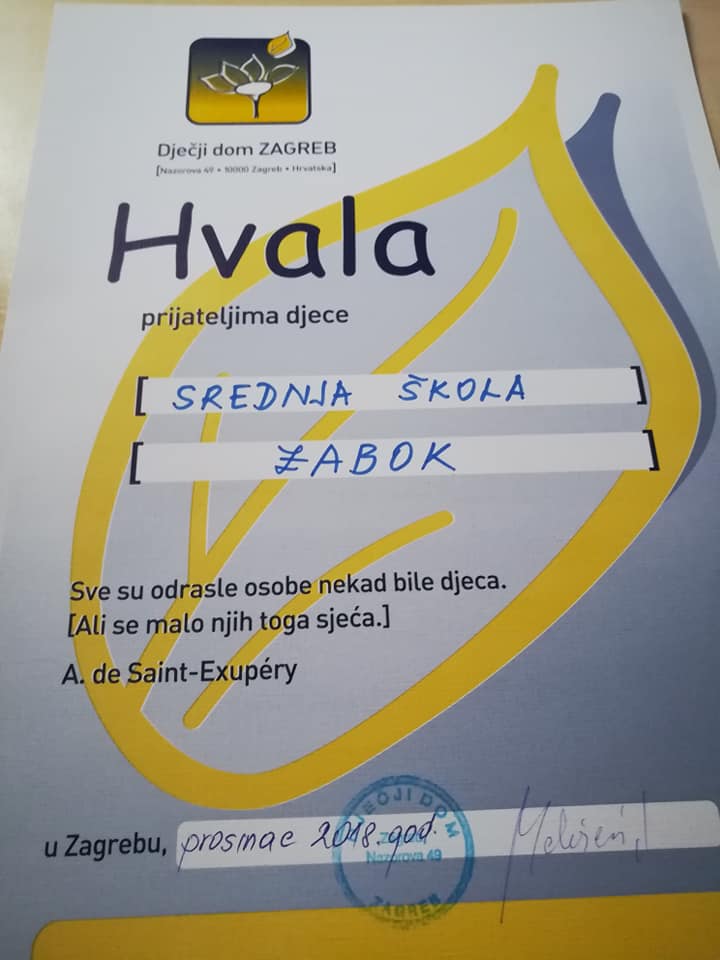 